Будем благодарны за сотрудничество!Устройство детской площадкидля учащихся I ступени общего среднего образования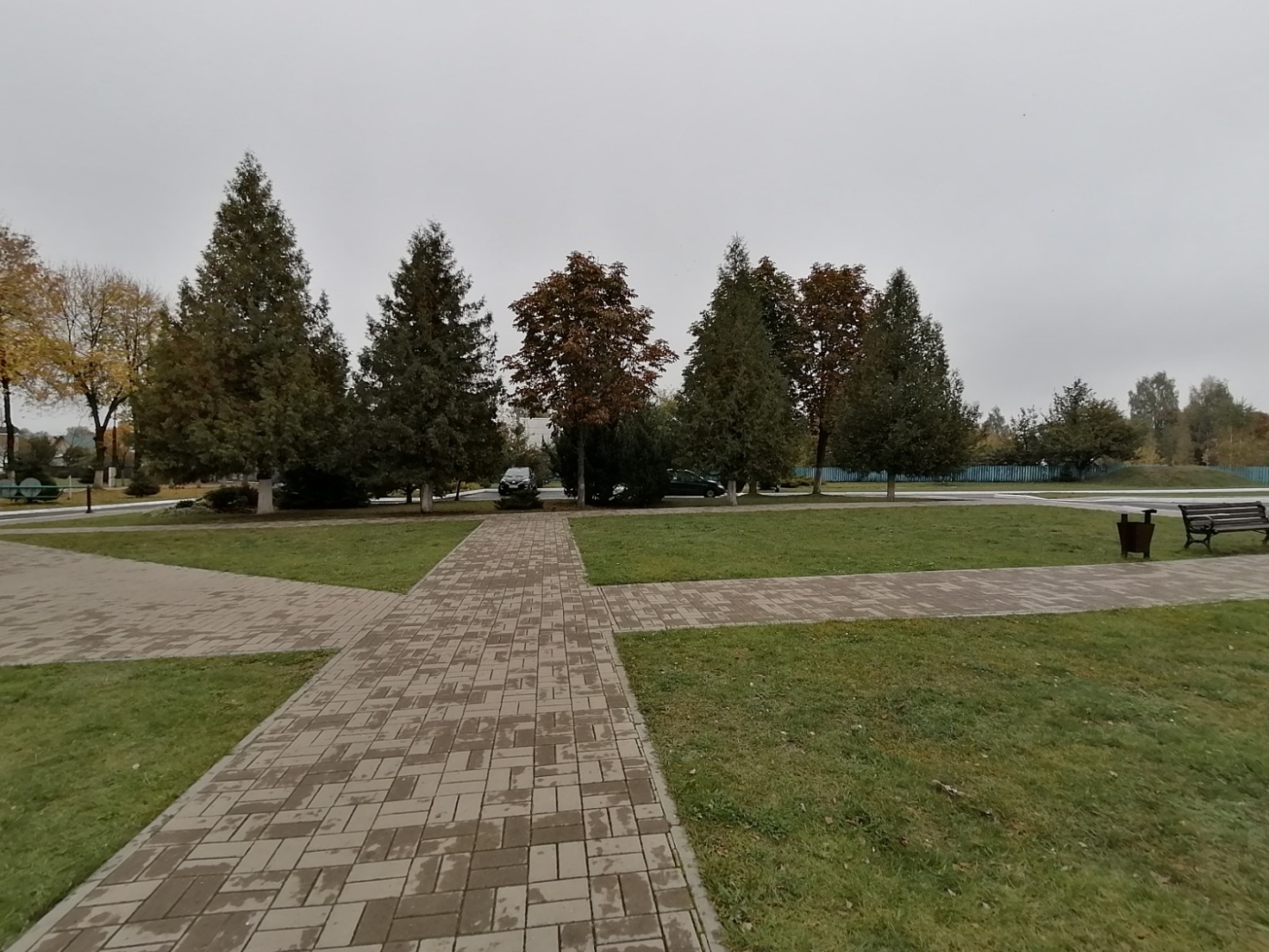 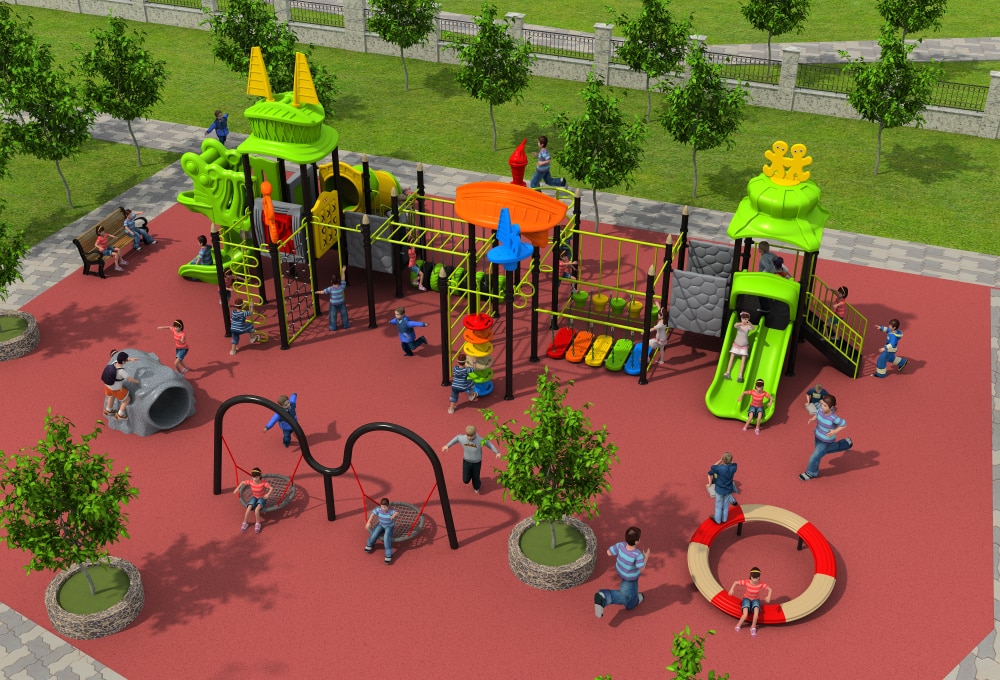 Гуманитарный проект Государственного учреждения образования «Средняя школа №1 г.Чечерска», отдела образования, спорта и туризма Чечерского райисполкомаСтроительство детской площадки "Островок детства"Гуманитарный проект Государственного учреждения образования «Средняя школа №1 г.Чечерска», отдела образования, спорта и туризма Чечерского райисполкомаСтроительство детской площадки "Островок детства"Срок реализации проекта 12 месяцев.Срок реализации проекта 12 месяцев.Организация-заявитель, предлагающая проект: Государственное учреждение образования «Средняя школа №1 г.Чечерска» отдела образования, спорта и туризма Чечерского райисполкомаОрганизация-заявитель, предлагающая проект: Государственное учреждение образования «Средняя школа №1 г.Чечерска» отдела образования, спорта и туризма Чечерского райисполкомаЦель проекта: проектирование и создание детской игровой площадки для укрепления физического здоровья детей и организации активного отдыха.Цель проекта: проектирование и создание детской игровой площадки для укрепления физического здоровья детей и организации активного отдыха.Задачи: развитие и совершенствование физических и духовных качеств личности ребенка;пропаганда здорового образа жизни;формирование чувства коллективизма, совместной игровой деятельности.Задачи: развитие и совершенствование физических и духовных качеств личности ребенка;пропаганда здорового образа жизни;формирование чувства коллективизма, совместной игровой деятельности.Целевая группа: учащиеся I ступени общего среднего образования Средней школы №1 г.Чечерска, дети проживающие в прилегающем к школе микрорайоне.  Целевая группа: учащиеся I ступени общего среднего образования Средней школы №1 г.Чечерска, дети проживающие в прилегающем к школе микрорайоне.  Краткое описание мероприятий в рамках проекта:         - Организация досуга детей младшего школьного возраста.- Безопасность жизни и здоровья детей.- Пропаганда здорового образа жизни.Начальное общее образование (1-4 классы) — это первая ступень общего образования у детей в Беларуси. Получая начальное образование, дети приобретают первые знания об окружающем мире. На этом этапе формируется и начинает развиваться личность ребёнка. Помимо новых знаний, ежедневно получаемых детьми, важно, чтобы учащиеся росли здоровыми как духовно, так и физически.Прогулки и активный отдых на свежем воздухе -  это обязательное условие здорового образа жизни. Необходимо, чтобы ребёнок 6-10 лет ежедневно бывал на воздухе.  Невыполнение этого правила приводит к отклонениям в состоянии здоровья. В детских садах это правило регулярно выполнялось, но с переходом из детских садов в школу возникает проблема: где отдыхать, играть, гулять учащимся начальной школы после уроков на группе продлённого дня?  Конкретно на рассматриваемой нами территории школы № 1, имеется футбольная площадка, рассчитанная на использование учащимися старших классов.Таким, образом, в группе продлённого дня после уроков ежедневно дети выходят на прогулку для активного отдыха после учебного дня. За неимением мест для активной деятельности прогулки происходят около крыльца или футбольной площадке учреждения образования. Активный отдых детей, как правило, включает бег и подвижные игры, что не может не вызывать определенных вопросов по безопасности учащихся. Поэтому целесообразно было бы иметь на территории школы специальное место для подвижных игр, так называемая, детская площадка. Этот вопрос является актуальным, еще и по тому, что детских площадок нет ни на одной из школьных территорий нашего города.Краткое описание мероприятий в рамках проекта:         - Организация досуга детей младшего школьного возраста.- Безопасность жизни и здоровья детей.- Пропаганда здорового образа жизни.Начальное общее образование (1-4 классы) — это первая ступень общего образования у детей в Беларуси. Получая начальное образование, дети приобретают первые знания об окружающем мире. На этом этапе формируется и начинает развиваться личность ребёнка. Помимо новых знаний, ежедневно получаемых детьми, важно, чтобы учащиеся росли здоровыми как духовно, так и физически.Прогулки и активный отдых на свежем воздухе -  это обязательное условие здорового образа жизни. Необходимо, чтобы ребёнок 6-10 лет ежедневно бывал на воздухе.  Невыполнение этого правила приводит к отклонениям в состоянии здоровья. В детских садах это правило регулярно выполнялось, но с переходом из детских садов в школу возникает проблема: где отдыхать, играть, гулять учащимся начальной школы после уроков на группе продлённого дня?  Конкретно на рассматриваемой нами территории школы № 1, имеется футбольная площадка, рассчитанная на использование учащимися старших классов.Таким, образом, в группе продлённого дня после уроков ежедневно дети выходят на прогулку для активного отдыха после учебного дня. За неимением мест для активной деятельности прогулки происходят около крыльца или футбольной площадке учреждения образования. Активный отдых детей, как правило, включает бег и подвижные игры, что не может не вызывать определенных вопросов по безопасности учащихся. Поэтому целесообразно было бы иметь на территории школы специальное место для подвижных игр, так называемая, детская площадка. Этот вопрос является актуальным, еще и по тому, что детских площадок нет ни на одной из школьных территорий нашего города.Общий объём финансирования (в долларах США): 12890Общий объём финансирования (в долларах США): 12890Источник финансированияОбъём финансирования (в долларах США)Средства донора11600Софинансирование1290Место реализации проекта: Гомельская область, г.Чечерск, ГУО «Средняя школа №1 г.Чечерска»Место реализации проекта: Гомельская область, г.Чечерск, ГУО «Средняя школа №1 г.Чечерска»Контактное лицо: Лагойкина Ольга Станиславовна,директор ГУО «Средняя школа№1 г.Чечерска», тел. 8(02332)31803; +375291015748;адрес электронной почты: chechersk_one_school@mail.gomel.byКонтактное лицо: Лагойкина Ольга Станиславовна,директор ГУО «Средняя школа№1 г.Чечерска», тел. 8(02332)31803; +375291015748;адрес электронной почты: chechersk_one_school@mail.gomel.by